этап урока,отводимое времяметоды обученияформы взаимодействиядеятельность учителя и формулировки заданий;варианты детских ответов  планируемые результатыпланируемые способы оценивания  1.Орг. Момент 1 минМетод словесный ( инструктаж) ФронтальнаяУчитель:  здравствуйте, ребята! Сегодня у нас на уроке присутствует гость, а кто же это вы узнаете, отгадав мою загадку:Жизнь её не весела:На болоте век жила.Прилетела к ней стрела,Но Иванушка пришел,Со стрелой её нашел. ( Царевна – лягушка) Учитель: молодцы ребята, вы правы. Это Царевна – Лягушка ( на доске появляется иллюстрация царевны в заколдованном виде)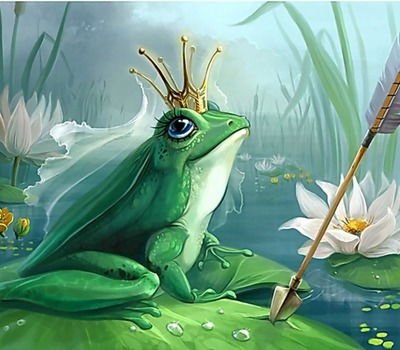 Учитель: сегодня мы с вами дружно будем работать и поможем расколдовать нашу Царевну. Слушайте внимательно и старайтесь правильно выполнять все задания! Начнём наш урок. Наблюдение2. Актуализация знаний. 6 минМетод Словесный ( беседа)Фронтальная;Учитель: ребята, давайте скажем, где находится наша дверь в классе по отношению к окну? (дверь находится  слева от окна). Хорошо. Давайте потренируемся называть, что где находится. Для этого откроем учебник на стр. 18 и выполним с вами 32 номер. Я буду выбирать отвечающего. Где находится юла? ( слева от полки), где сидит мишка? ( за маленькой матрёшкой), на чём стоит матрёшка? ( на кубике). Учитель: вы хорошо справились с этим заданием. Теперь давайте подумаем и скажем, чем похожи и чем различны матрёшки? ( схожи формой, различны узором и размером). Учитель: посмотрите на схему. Посчитайте сколько кружков изображено? (5). Давайте посмотрим на рисунок и скажем, какие игрушки у нас изображены кружками на схеме? ( матрёшки ). Теперь посчитаем сколько квадратов ( 6). А квадратами на рисунке, что изображено? (кубики) Учитель: ребята, предлагаю сравнить количество кубиков и матрёшек. Для этого посмотрим ещё раз на схему. У нас больше кружков или квадратов? (квадратов больше). А как вы это поняли?( посчитали и увидели, что квадратов 6, а кружков 5). Учитель: молодцы! Вы прекрасно справились  с упражнением. Давайте теперь сравним матрёшек внизу и  вверху.  Есть ли схожесть между ними? (да). Давайте найдём схожие между собой матрёшки.( находят и называют). Учитель: ребята, вы отлично справляетесь! Думаю, вы точно поможете Царевне –Лягушке вновь стать человеком. сравнивают рисунок со схемойНаблюдение;Словесная похвала3.Постановка цели и задач урока. Мотивация учебной деятельности учащихся.7минМетодПрактический ( упражнение)  ФронтальнаяУчитель: сейчас мы с вами поработаем с узором. Откройте свои тетради. Найдите число 20. У вас есть начало узора. Вам нужно его закончить, оставляя две клеточки в конце тетрадного листа. Я на доске ещё раз покажу, как его делать, а вы повторяйте за мной ( рисуем узор).Учитель: ребята, мы с вами выполнили узор. Из чего он состоит? ( линий и точек). Совершенно верно. И сегодня мы с вами научимся правильно говорить, где находится точка относительно линии. Начнём нашу работу. воспринимают и воспроизводят предлагаемые узоры;положительно относятся к учебному материалуСловесная похвала4. Первичное усвоение новых знаний.13 минМетод практический ( упражнение) Фронтальная Учитель:  переходим к работе на стр. 19. Давайте рассмотрим рисунок. Что на нём изображено? (линия и точки). Правильно, давайте перенесём этот рисунок к себе в тетрадь (срисовывают рисунок). Учитель: теперь можем начать с ним работу. Поставите пальчик на точку А. Скажите, где она находится? (на линии). Хорошо, а точка К? ( тоже на линии). Правильно, теперь посмотрим на точку М. Как мы можем сказать, где она находится? ( она находится не на линии).Учитель: правильно. Но ещё мы можем сказать, что она находится вне линии. Давайте сравним сколько точек находится на линии и вне линии? ( 2 точки на линии и 1 вне линии). Учитель: ребята, вы хорошо поработали и теперь нужно немного отдохнуть. Встаём из - за парт. Руки на пояс, сделаем 2 наклона влево и 2 вправо. Теперь 3 раза наклонимся вперёд и 3 раза назад. Не поворачивая головы, глазами смотрим вверх, вниз, направо, налево. Молодцы, садимся за парты. Продолжаем нашу работу. Учитель: найдите  номер 35. Давайте скажем, сколько точек на линиях? ( 2 точки) , а сколько точек отмечено вне линии? ( 3 точки).Учитель: ребята, каких животных вы видите на рисунке? ( жук, стрекоза, рыбка, лягушка). Совершенно верно! Давайте так же перенесём рисунок в тетрадь. Отметим точки, как на рисунке. Обозначим точки жучком, рыбкой, стрекозой и лягушкой. Возьмём цветные карандаши и раскрасим их (дети работают).Учитель: вы справились с очередным заданием, теперь встанем и сделаем разминку. Выросли в саду цветки, (Руки плавно поднять верх, потянуться.)
Распустили лепестки.
Вдруг повеял ветерок — (Легкий бег.)
Закружился лепесток.
Ветерок их оторвет
И на землю вновь вернет. (Присели.)понимают взаимное расположение « линии» и « точки» в пространстве;планируют и озвучивают последовательность проведения линий и расстановки точекНаблюдение;Словесная похвала;Самооценка5. Закрепление9 минМетодПрактический ( упражнение) Фронтальная;Групповая Учитель: ребята, мы с вами выполнили уже много заданий и почти расколдовали Царевну – Лягушку! Но для полного её превращения нам нужно выполнить ещё одно упражнение. Его вы будете делать в группах.  Я каждой группе раздам набор карточек. На них будут изображены линии с точками. Ваша задача разделить карточки, на которых точки находятся на линии и вне линии. И посчитать, сколько получилось карточек каждого варианта.  После этого мы проведём взаимопроверку групп. Каждая группа скажет, что у них получилось, а мы знаком + или  - покажем, верно ли выполнено ( выполняют задание).   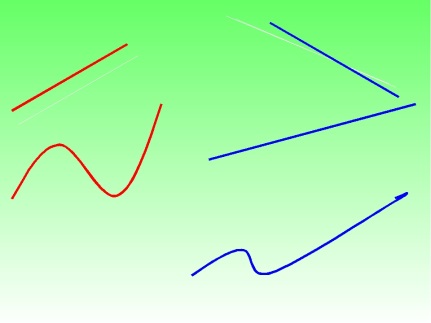 Учитель: молодцы! Вы все хорошо потрудились. Давайте встанем и сделаем разминку. используют в общении правила вежливостиВзаимооценка 6. Физминутка2 минФронтальнаяБабочкаСпал цветок и вдруг проснулся, (Туловище вправо, влево.)
Больше спать не захотел, (Туловище вперед, назад.)
Шевельнулся, потянулся, (Руки вверх, потянуться.)
Взвился вверх и полетел. (Руки вверх, вправо, влево.)
Солнце утром лишь проснется,
Бабочка кружит и вьется. (Покружиться.)7. Домашнее задание2 минМетод словесный ( инструктаж) Фронтальная Учитель: отдохнули, пришло время сказать о домашнем задании. Ребята, по желанию в тетради нарисуйте кубик, а справа от него матрешку. Учитель: нам осталось подвести итог нашего урока.Воспринимают информациюНаблюдение8. Рефлексия (подведение итогов занятия).2минМетод словесныйФронтальнаяУчитель: мы с вами выполнили столько много заданий! И смогли помочь Царевне – Лягушке! Мы её расколдовали (на доске появляется иллюстрация царевны в человеческом облике). 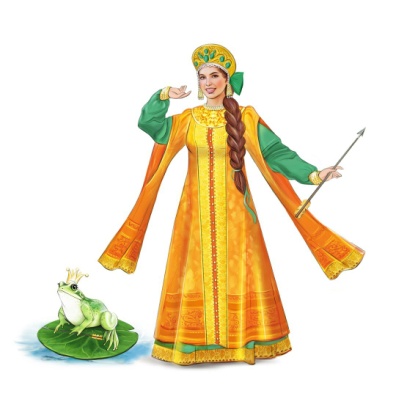 Давайте подведём итог. Чему мы научились за сегодняшний урок? (определять взаимное расположение точки и линии).Учитель: ребята, я вижу, что у вас хорошо это получается. Предлагаю на следующих уроках так же стараться и узнавать много нового! Всем спасибо за работу, урок окончен. Осуществляют рефлексию Словесная похвала